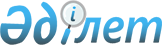 О внесении изменения в приказ Министра сельского хозяйства Республики Казахстан от 31 марта 2015 года № 19-3/297 "Об утверждении Перечня особо важных групповых и локальных систем водоснабжения, являющихся безальтернативными источниками водоснабжения"Приказ и.о. Министра сельского хозяйства Республики Казахстан от 7 ноября 2017 года № 446. Зарегистрирован в Министерстве юстиции Республики Казахстан 12 декабря 2017 года № 16080
      ПРИКАЗЫВАЮ:
      1. Внести в приказ Министра сельского хозяйства Республики Казахстан от 31 марта 2015 года № 19-3/297 "Об утверждении Перечня особо важных групповых и локальных систем водоснабжения, являющихся безальтернативными источниками водоснабжения" (зарегистрированный в Реестре государственной регистрации нормативных правовых актов № 11332, опубликованный 15 июля 2015 года в информационно-правовой системе "Әділет") следующее изменение:
      Перечень особо важных групповых и локальных систем водоснабжения, являющихся безальтернативными источниками водоснабжения, утвержденный указанным приказом, изложить в новой редакции согласно приложению к указанному приказу.
      2. Комитету по водным ресурсам Министерства сельского хозяйства Республики Казахстан в установленном законодательством порядке обеспечить:
      1) государственную регистрацию настоящего приказа в Министерстве юстиции Республики Казахстан;
      2) в течение десяти календарных дней со дня государственной регистрации настоящего приказа направление его копии в бумажном и электронном виде на казахском и русском языках в Республиканское государственное предприятие на праве хозяйственного ведения "Республиканский центр правовой информации" для официального опубликования и включения в Эталонный контрольный банк нормативных правовых актов Республики Казахстан;
      3) в течение десяти календарных дней после государственной регистрации настоящего приказа направление его копии на официальное опубликование в периодические печатные издания;
      4) размещение настоящего приказа на интернет-ресурсе Министерства сельского хозяйства Республики Казахстан. 
      3. Настоящий приказ вводится в действие по истечении десяти календарных дней после дня его первого официального опубликования.
      "СОГЛАСОВАН"
Министр по инвестициям и развитию
Республики Казахстан
____________Ж. Қасымбек
1 ноября 2017 года
"СОГЛАСОВАН"
Министр финансов
Республики Казахстан
______________Б. Султанов 
6 ноября 2017 года
"СОГЛАСОВАН"
Министр энергетики
Республики Казахстан
______________К. Бозумбаев
21 октября 2017 года Перечень 
 особо важных групповых и локальных систем водоснабжения, являющихся безальтернативными источниками водоснабжения
					© 2012. РГП на ПХВ «Институт законодательства и правовой информации Республики Казахстан» Министерства юстиции Республики Казахстан
				
      Исполняющий обязанности
министра сельского хозяйства
Республики Казахстан 

К. Айтуганов
Приложение 
к приказу исполняющего обязанности
Министра сельского хозяйства
Республики Казахстан
от 7 ноября 2017 года № 446Утвержден
приказом 
Министра сельского хозяйства
Республики Казахстан
от 31 марта 2015 года № 19-3/297
№

Наименование объектов по областям

1. Групповые системы

Акмолинская область

1. 
Кокшетауский промводопровод
2. 
Нуринский групповой водопровод
3. 
Групповой водопровод "Тургай – Нижний Тургай – Кайгарлы"
4. 
Групповой водопровод "Дамса – Научный – Степное"
5. 
Групповой водопровод "Койтас-Ажы"
6. 
Групповой водопровод "Шантобе"
7. 
Групповой водопровод "Оразакский"
Алматинская область

8. 
Бозойский групповой водопровод
9. 
Шенгельдинский групповой водопровод
Атыpaуская область

10. 
Групповой водопровод "Атырау - Макат"
11. 
Индер - Миялинский групповой водопровод
12. 
Кояндинский групповой водопровод
13. 
Групповой водопровод "Кульсары - Тургузба - Шокпартогай
- Аккизтогай"
14. 
Групповой водопровод "Миялы - Жангельдино - Жаскайрат"
15. 
Групповой водопровод "Муздыбулак-Карабау"
Западно-Казахстанская область

16. 
Каменский групповой водопровод
17. 
Урдинский групповой водопровод
18. 
Групповой водопровод "Сырым"
19. 
Чингирлауский групповой водопровод
20. 
Групповой водопровод "Казталов - Ажбай"
21. 
Групповой водопровод "Пугачев – Аралтал"
22. 
Групповой водопровод "Жалпактал-Караозен"
23. 
Групповой водопровод "Уялы-Саралжын"
Карагандинская область

24. 
Канал имени Каныша Сатпаева
25. 
Групповой водопровод "Нижне-Токрауское месторождение"
Костанайская область

26. 
Владыкинский групповой водопровод
27. 
Ишимский групповой водопровод
28. 
Железнодорожный групповой водопровод
29. 
Лихачевский групповой водопровод
30. 
Смирновский групповой водопровод
31. 
Узункольский групповой водопровод
32. 
Групповой водопровод "Ашутасты - Родина"
33. 
Свердловский групповой водопровод
34. 
Волгоградский групповой водопровод
35. 
Терсаканский групповой водопровод
Кызылординская область

36. 
Арало - Сарыбулакский групповой водопровод
37. 
Жиделинский групповой водопровод
38. 
Октябрьский групповой водопровод
Мангистауская область

39. 
Акжигит - Майлинский групповой водопровод
40. 
Бескудук - Бекинский групповой водопровод
41. 
Групповой водопровод "Жетеш - Тушыкудык - Шебир"
42. 
Групповой водопровод "Казба - Акшымырау - Кызан"
43. 
Групповой водопровод "Акшукур-Саин"
Южно-Казахстанская область

44. 
Арысский групповой водопровод
45. 
Сарыагашский групповой водопровод
46. 
Шаульдерский групповой водопровод
47. 
Групповой водопровод "Кажымукан-Караспанский"
48. 
Дарбазинский групповой водопровод
49. 
Жетисайский групповой водопровод
50. 
Тасты-Шуйский групповой водопровод
Северо-Казахстанская область

51. 
Булаевский групповой водопровод
52. 
Ишимский групповой водопровод
53. 
Пресновский групповой водопровод
54. 
Сергеевский групповой водопровод
55. 
Соколовский групповой водопровод
56. 
Групповой водопровод "Екатериновка - Матросовка - Сабит
- Святодуховка - Зеленная Роща - Светлое - Чапаевка"
57. 
Групповой водопровод "Пресноредуть - Песчанка - Макарьевка
- Западное"
58. 
Групповой водопровод "Каракамыс - Озерное - Баумана - Акбалык
- Жалтырша"
59. 
Краснознаменский групповой водопровод
Восточно-Казахстанская область

60. 
Бельагачский групповой водопровод
61. 
Групповой водопровод "Акбузау – Каражал – Салкынтобе"
Актюбинская область

62. 
Групповой водопровод "Айыркызыл – Акши – Ыргыз"
63. 
Групповой водопровод "Айке-Теренсай" 
64. 
Групповой водопровод "Карабутак-Енбекту" 
Жамбылская область

65. 
Ынтымакский групповой водопровод
2. Локальные системы

Актюбинская область

66. 
Локальный водопровод "Айыркызыл"
67. 
Локальный водопровод "Комсомол"
68. 
Локальный водопровод "Мартук"
69. 
Локальный водопровод "Мугалжар"
70. 
Локальный водопровод "Бозой"
71. 
Локальный водопровод "Кауылжар"
72. 
Локальный водопровод "Бегимбет"
73. 
Локальный водопровод "Жылан"
74. 
Локальный водопровод "Шиликты"
75. 
Локальный водопровод "Тогыз"
76. 
Локальный водопровод "Карашокат"
77. 
Локальный водопровод "Шоксу - Шалкар"
78. 
Локальный водопровод "Копмола"
79. 
Локальный водопровод "Копатай"
80. 
Локальный водопровод "Кендала"
81. 
Локальный водопровод "Улпан"
82. 
Локальный водопровод "Кайдауыл"
83. 
Локальный водопровод "Монкебий"
84. 
Локальный водопровод "Станция Кауылжар"
85. 
Локальный водопровод "Акеспе"
86. 
Локальный водопровод "Котыртас"
87. 
Локальный водопровод "Каратогай"
88. 
Локальный водопровод "Тумалыгул"
89. 
Локальный водопровод "Карауылкелди"
90. 
Локальный водопровод "Ногайты"
91. 
Локальный водопровод "Жарлы"
92. 
Локальный водопровод "Булактыколь"
93. 
Локальный водопровод "Кандыагаш"
94. 
Локальный водопровод "Аккемир"
95. 
Локальный водопровод "Журун"
96. 
Локальный водопровод "Кайынды"
97. 
Локальный водопровод "Ащысай"
98. 
Локальный водопровод "Жагабулак"
99. 
Локальный водопровод "Бирлик"
100. 
Локальный водопровод "Бестамак"
101. 
Локальный водопровод "Тамды"
102. 
Локальный водопровод "Ушкудык"
103. 
Локальный водопровод "Алга"
104. 
Локальный водопровод "Кумкудук"
105. 
Локальный водопровод "Ушкатта"
106. 
Локальный водопровод "Жайсан"
107. 
Локальный водопровод "Хлебодар"
108. 
Локальный водопровод "Темир"
109. 
Локальный водопровод "Шубаркудук"
110. 
Локальный водопровод "Алтыкарасу"
111. 
Локальный водопровод "Копа"
112. 
Локальный водопровод "Кобда"
113. 
Локальный водопровод "Алия"
114. 
Локальный водопровод "Акраб"
115. 
Локальный водопровод "Бегалы"
116. 
Локальный водопровод "Калиновка"
117. 
Локальный водопровод "Кызылжар"
118. 
Локальный водопровод "Жиренкопа"
119. 
Локальный водопровод "Отек"
120. 
Локальный водопровод "Сарбулак"
121. 
Локальный водопровод "Бадамша"
122. 
Локальный водопровод "Алимбет"
123. 
Локальный водопровод "Степное"
124. 
Локальный водопровод "Акжайык"
125. 
Локальный водопровод "Ащылысай"
126. 
Локальный водопровод "Акколь"
127. 
Локальный водопровод "Карабутак"
128. 
Локальный водопровод "Жосалы"
129. 
Локальный водопровод "Кайракты"
130. 
Локальный водопровод "Ш.Калдаяков"
131. 
Локальный водопровод "Петропавловка"
132. 
Локальный водопровод "Мамыт"
133. 
Локальный водопровод "Уил"
134. 
Локальный водопровод "Етпетал"
135. 
Локальный водопровод "Коптогай"
136. 
Локальный водопровод "Жамбыл"
Атырауская область

137. 
Локальный водопровод "Аккыстау"
138. 
Локальный водопровод "Томан"
139. 
Локальный водопровод "Нарын"
140. 
Локальный водопровод "Исатай"
141. 
Локальный водопровод "Кудряшов"
142. 
Локальный водопровод "Ганюшкина"
143. 
Локальный водопровод "РТС"
144. 
Локальный водопровод "Самаркино"
145. 
Локальный водопровод "Жыланды"
146. 
Локальный водопровод "Даулеткерей"
147. 
Локальный водопровод "Жумекен"
148. 
Локальный водопровод "Алга - Иманов"
149. 
Локальный водопровод "Нуржау"
150. 
Локальный водопровод "Коптогай"
151. 
Локальный водопровод "Сафон"
152. 
Локальный водопровод "Жана - Каратон"
153. 
Локальный водопровод "Косшагыл"
154. 
Локальный водопровод "Махамбет"
155. 
Локальный водопровод "Ак-Коль"
156. 
Локальный водопровод "Кигаш"
157. 
Локальный водопровод "Шортанбай"
158. 
Локальный водопровод "Бирлик"
159. 
Локальный водопровод "Орлы"
160. 
Локальный водопровод "Тушыкудык"
161. 
Локальный водопровод "Дендер"
162. 
Локальный водопровод "Есбол"
163. 
Локальный водопровод "Сарытогай"
164. 
Локальный водопровод "Яманка"
165. 
Локальный водопровод "Забурын"
166. 
Локальный водопровод "Береке"
167. 
Локальный водопровод "Алга"
168. 
Локальный водопровод "Сельхозтехника"
169. 
Локальный водопровод "Х. Ергалиев"
170. 
Локальный водопровод "Оркен"
171. 
Локальный водопровод "Жасталап"
172. 
Локальный водопровод "ММС-Жанауыл"
173. 
Локальный водопровод "Жанбай"
174. 
Локальный водопровод "Ески Сарайшык"
175. 
Локальный водопровод "Будене"
176. 
Локальный водопровод "Орлик"
177. 
Локальный водопровод "Приморье"
178. 
Локальный водопровод "Енбекшил"
179. 
Локальный водопровод "Бейбарыс"
180. 
Локальный водопровод "Акжайык"
181. 
Локальный водопровод "Есбол"
182. 
Локальный водопровод "Косшагыл"
183. 
Локальный водопровод "Аккизтогай" 
184. 
Локальный водопровод "Шокпартогай"
185. 
Локальный водопровод "Майкомген"
186. 
Локальный водопровод "Жарсуат"
187. 
Локальный водопровод "Коктогай"
188. 
Локальный водопровод "Дина Нурпеисова"
189. 
Локальный водопровод "Актугай"
190. 
Локальный водопровод "Талдыколь"
Западно-Казахстанская область

191. 
Локальный водопровод "Чапай"
192. 
Локальный водопровод "Алгабас"
193. 
Локальный водопровод "Карауылтобе"
194. 
Локальный водопровод "Жубан"
195. 
Локальный водопровод "Алмалы"
196. 
Локальный водопровод "Макарово"
197. 
Локальный водопровод "Первосоветское"
198. 
Локальный водопровод "Чесноково"
199. 
Локальный водопровод "Мичурино"
200. 
Локальный водопровод "Даринское"
201. 
Локальный водопровод "Железново"
202. 
Локальный водопровод "Казталов"
203. 
Локальный водопровод "Жалпактал"
204. 
Локальный водопровод "Караоба"
205. 
Локальный водопровод "Кушанколь"
206. 
Локальный водопровод "Жанакала"
207. 
Локальный водопровод "Теректі"
208. 
Локальный водопровод "Атамекен"
209. 
Локальный водопровод "Акбулак"
210. 
Локальный водопровод "Карагаш"
211. 
Локальный водопровод "Лубенка"
212. 
Локальный водопровод "Полтавка"
213. 
Локальный водопровод "Белогорка"
214. 
Локальный водопровод "Коныр"
215. 
Локальный водопровод "Аралтобе"
216. 
Локальный водопровод "Таскудык"
217. 
Локальный водопровод "Каратобе"
218. 
Локальный водопровод "Шоптыкул"
219. 
Локальный водопровод "Сулыколь"
220. 
Локальный водопровод "Каракамыс"
221. 
Локальный водопровод "Актайсай"
222. 
Локальный водопровод "Тайпак"
223. 
Локальный водопровод "Кабыршакты"
224. 
Локальный водопровод "Махамбет"
225. 
Локальный водопровод "Набережное"
226. 
Локальный водопровод "Жамбыл"
227. 
Локальный водопровод "Достык"
228. 
Локальный водопровод "Талдыбулак"
229. 
Локальный водопровод "Булан"
230. 
Локальный водопровод "Алгабас-Сырым"
231. 
Локальный водопровод "Тонкерис"
232. 
Локальный водопровод "Конеккеткен"
233. 
Локальный водопровод "Яик"
234. 
Локальный водопровод "Долинное"
235. 
Локальный водопровод "Узынколь"
236. 
Локальный водопровод "Сары-омир"
237. 
Локальный водопровод "Покатиловка"
238. 
Локальный водопровод "Аксуат"
239. 
Локальный водопровод "Косколь"
240. 
Локальный водопровод "Коржын"
241. 
Локальный водопровод "Жанажол"
242. 
Локальный водопровод "Жулдуз"
243. 
Локальный водопровод "Карасу"
244. 
Локальный водопровод "Новенький"
245. 
Локальный водопровод "Акжайык"
246. 
Локальный водопровод "Аксогым"
247. 
Локальный водопровод "Бозай"
248. 
Локальный водопровод "Шагатай"
249. 
Локальный водопровод "Приречное"
250. 
Локальный водопровод "Богдановка"
251. 
Локальный водопровод "Анката"
252. 
Локальный водопровод "Тоганас"
253. 
Локальный водопровод "Шагырлой"
254. 
Локальный водопровод "Кособа"
255. 
Локальный водопровод "Косарал"
256. 
Локальный водопровод "Жарсуат"
257. 
Локальный водопровод "Кентубек"
258. 
Локальный водопровод "Акбулак"
259. 
Локальный водопровод "Караганда"
260. 
Локальный водопровод "Бумаколь"
261. 
Локальный водопровод "Успеновка"
262. 
Локальный водопровод "Каракудук"
263. 
Локальный водопровод "Приуральный"
264. 
Локальный водопровод "Березовка"
265. 
Локальный водопровод "Ханколь"
266. 
Локальный водопровод "Егиндикуль"
267. 
Локальный водопровод "Мергенево"
268. 
Локальный водопровод "Бударино"
269. 
Локальный водопровод "Есенсай"
270. 
Локальный водопровод "Жиеккум"
271. 
Локальный водопровод "Копжасар"
272. 
Локальный водопровод "Болашак"
273. 
Локальный водопровод "Таскала"
274. 
Локальный водопровод "Оркен"
275. 
Локальный водопровод "Мереке"
276. 
Локальный водопровод "Атамекен"
277. 
Локальный водопровод "Достык"
278. 
Локальный водопровод "Аккайнар"
279. 
Локальный водопровод "Айнабулак"
280. 
Локальный водопровод "Актау"
281. 
Локальный водопровод "Оян"
Карагандинская область

282. 
Локальный водопровод "Темиржолсу - Караганды"
283. 
Локальный водопровод "Агадырь"
284. 
Локальный водопровод "Донгал"
285. 
Локальный водопровод "Тагалы"
286. 
Локальный водопровод "Дарья"
287. 
Локальный водопровод "Сейфулина (с.Жарык)"
288. 
Локальный водопровод "Босага"
289. 
Локальный водопровод "Карамурын"
290. 
Локальный водопровод "ЛПЗ-811км (с.Байгара)"
291. 
Локальный водопровод "Киик"
292. 
Локальный водопровод "с.Мойынты"
293. 
Локальный водопровод "Байдалы-Би"
294. 
Локальный водопровод "Тугискен"
295. 
Локальный водопровод "Ералиев"
296. 
Локальный водопровод "Актубек"
297. 
Локальный водопровод "Ынтымак"
298. 
Локальный водопровод "Ынталы"
299. 
Локальный водопровод "Актау"
300. 
Локальный водопровод "Актайлак"
301. 
Локальный водопровод "Атасу"
302. 
Локальный водопровод "Сарышаган"
303. 
Локальный водопровод "Актогай"
304. 
Локальный водопровод "Абай"
305. 
Локальный водопровод "Жидебай"
306. 
Локальный водопровод "Караменде би"
307. 
Локальный водопровод "Кусак"
308. 
Локальный водопровод "Тасарал"
309. 
Локальный водопровод "Тарангалык"
310. 
Локальный водопровод "Шашубай"
311. 
Локальный водопровод "Нуркен"
312. 
Локальный водопровод "Киевка"
313. 
Локальный водопровод "Майоровка"
314. 
Локальный водопровод "Пржевальское"
315. 
Локальный водопровод "Ахмет Аул"
316. 
Локальный водопровод "Жараспай"
317. 
Локальный водопровод "Куланотпес"
318. 
Локальный водопровод "Щербаковское"
319. 
Локальный водопровод "Баршино"
320. 
Локальный водопровод "Изенды"
321. 
Локальный водопровод "Соналы"
322. 
Локальный водопровод "Байтуган"
323. 
Локальный водопровод "Кобетей"
324. 
Локальный водопровод "Заречное"
325. 
Локальный водопровод "Тассуат"
326. 
Локальный водопровод "Шахтер"
327. 
Локальный водопровод "Акбастау"
328. 
Локальный водопровод "Агрогородок"
329. 
Локальный водопровод "Коксун"
330. 
Локальный водопровод "Кулайгыр"
331. 
Локальный водопровод "Жаман Жол"
332. 
Локальный водопровод "Бидаик"
333. 
Локальный водопровод "Ескене"
334. 
Локальный водопровод "Кызылжар"
335. 
Локальный водопровод "Кертинды"
336. 
Локальный водопровод "К.Мынбаева"
337. 
Локальный водопровод "Жана Курылыс"
338. 
Локальный водопровод "Ткенеты"
339. 
Локальный водопровод "Приозерск"
340. 
Локальный водопровод "Сарань"
341. 
Локальный водопровод "Алгабас"
Костанайская область

342. 
Локальный водопровод "Аман - Су"
343. 
Локальный водопровод "Дидар"
344. 
Локальный водопровод "Джангельдинское предприятие коммунального хозяйства"
345. 
Локальный водопровод "Железорудная теплоэнергетическая компания"
346. 
Локальный водопровод "Жылу"
347. 
Локальный водопровод "Затобольская теплоэнергетическая компания"
348. 
Локальный водопровод "Камысты"
349. 
Локальный водопровод "Кушмурунская теплоэнергетическая компания"
350. 
Локальный водопровод "Мерей"
351. 
Локальный водопровод "Таза су"
352. 
Локальный водопровод "Тарановец"
353. 
Локальный водопровод "Тобол"
354. 
Локальный водопровод "Баталы"
355. 
Локальный водопровод "Казанбасский"
356. 
Локальный водопровод "Инспэк"
357. 
Локальный водопровод "Тогузак"
358. 
Локальный водопровод "Перелески"
359. 
Локальный водопровод "Койбагар"
360. 
Локальный водопровод "Житигара"
361. 
Локальный водопровод "Апановка"
362. 
Локальный водопровод "Арыстансор"
363. 
Локальный водопровод "Збан"
364. 
Локальный водопровод "Карасу"
365. 
Локальный водопровод "Акшиганак"
366. 
Локальный водопровод "Приозерный"
367. 
Локальный водопровод "Фурманово"
368. 
Локальный водопровод "Жамбылский"
369. 
Локальный водопровод "Тауш"
370. 
Локальный водопровод "Кокалат"
371. 
Локальный водопровод "Аятский"
372. 
Локальный водопровод "Зааятский"
373. 
Локальный водопровод "Кумкешу"
374. 
Локальный водопровод "Елизаветинка"
375. 
Локальный водопровод "Семеновский"
376. 
Локальный водопровод "Сага"
377. 
Локальный водопровод "Крымское"
378. 
Локальный водопровод "Байгабыл"
379. 
Локальный водопровод "Приозерное – Первомайское"
380. 
Локальный водопровод "Озерное"
Кызылординская область

381. 
Локальный водопровод "Шоксу"
382. 
Локальный водопровод "Байкожа"
383. 
Локальный водопровод "Темиржолсу - Кызылорда - Шиели"
384. 
Локальный водопровод "Темиржолсу - Кызылорда - Кармакшы"
385. 
Локальный водопровод "Кармакшы"
386. 
Локальный водопровод "Актобе"
387. 
Локальный водопровод "Акжар"
388. 
Локальный водопровод "Турмагамбет"
389. 
Локальный водопровод "Алдашбай - ахун"
390. 
Локальный водопровод "Куандария"
391. 
Локальный водопровод "Комекбаев"
392. 
Локальный водопровод "Акмая"
393. 
Локальный водопровод "Байгекум"
394. 
Локальный водопровод "Байсын"
395. 
Локальный водопровод "Жансеит"
396. 
Локальный водопровод "Буланбай"
397. 
Локальный водопровод "Шокай"
398. 
Локальный водопровод "1 - май"
399. 
Локальный водопровод "Бирлестик"
400. 
Локальный водопровод "Ботабай"
401. 
Локальный водопровод "Тартогай"
402. 
Локальный водопровод "Торетам"
403. 
Локальный водопровод "Акай"
404. 
Локальный водопровод "Теренозек"
405. 
Локальный водопровод "Жалагаш"
406. 
Локальный водопровод "Калжан-Ахун"
407. 
Локальный водопровод "Сакен Сейфуллин"
408. 
Локальный водопровод "Кундызды"
409. 
Локальный водопровод "А. Токмаганбетов"
410. 
Локальный водопровод "Шаган"
411. 
Локальный водопровод "Акжарма"
412. 
Локальный водопровод "Инкардария"
413. 
Локальный водопровод "Н. Илиясов"
414. 
Локальный водопровод "Ширкейли"
415. 
Локальный водопровод "Когалыкол"
416. 
Локальный водопровод "Айдарлы"
417. 
Локальный водопровод "Жетикол"
418. 
Локальный водопровод "Аманкелди"
419. 
Локальный водопровод "Бесарык"
420. 
Локальный водопровод "Белкуль"
421. 
Локальный водопровод "Бирказан"
422. 
Локальный водопровод "Абай"
423. 
Локальный водопровод "Досан"
424. 
Локальный водопровод "Караултобе"
425. 
Локальный водопровод "Акжарма"
426. 
Локальный водопровод "Наурыз"
427. 
Локальный водопровод "Талсуат"
428. 
Локальный водопровод "Караозек"
429. 
Локальный водопровод "Айнаколь"
430. 
Локальный водопровод "Аккум"
431. 
Локальный водопровод "Аккыр"
432. 
Локальный водопровод "Аксу"
433. 
Локальный водопровод "Аламасек"
434. 
Локальный водопровод "Бухарбай батыр"
435. 
Локальный водопровод "Енбек"
436. 
Локальный водопровод "Жанадария"
437. 
Локальный водопровод "Каракеткен"
438. 
Локальный водопровод "Жанаталап"
439. 
Локальный водопровод "Макпалкол"
440. 
Локальный водопровод "Мадениет"
441. 
Локальный водопровод "Мырзабай ахун"
442. 
Локальный водопровод "Тан"
443. 
Локальный водопровод "Шаменов"
444. 
Локальный водопровод "Досбол би"
445. 
Локальный водопровод "Аксуат"
446. 
Локальный водопровод "Майлытогай"
447. 
Локальный водопровод "Тугискен"
448. 
Локальный водопровод "Қызылмақташы" (Кыраш)
449. 
Локальный водопровод "Келинтобе"
450. 
Локальный водопровод "Аксуат"
451. 
Локальный водопровод "Бесарык"
452. 
Локальный водопровод "Кенес"
453. 
Локальный водопровод "Озгент"
454. 
Локальный водопровод "Абдигаппар" (Кыркенсе)
455. 
Локальный водопровод "станция Бесарық" (Талап)
456. 
Локальный водопровод "станция Талап" 
457. 
Локальный водопровод "Манап"
458. 
Локальный водопровод "Кожакент"
459. 
Локальный водопровод "Жанаарык"
460. 
Локальный водопровод "Баспакколь" (Каратобе)
461. 
Локальный водопровод "Кандоз"
462. 
Локальный водопровод "Коктобе"
Мангистауская область

463. 
Локальный водопровод "Шетпе"
464. 
Локальный водопровод "Жармыш"
465. 
Локальный водопровод "Жынгылды"
466. 
Локальный водопровод "Мунайлы"
467. 
Локальный водопровод "Атамекен-Мунайлы"
468. 
Локальный водопровод "Шетпе - ТЖС - Мангистау"
469. 
Локальный водопровод "СайОтес - ТЖС - Мангистау"
470. 
Локальный водопровод "Толеп - ТЖС - Мангистау"
471. 
Локальный водопровод "Бейнеу - ТЖС - Мангистау"
472. 
Локальный водопровод "Есет - ТЖС - Мангистау"
473. 
Локальный водопровод "Боранкул - ТЖС - Мангистау"
474. 
Локальный водопровод "Боранкул"
475. 
Локальный водопровод "Атамекен-Бейнеу"
476. 
Локальный водопровод "Ногайты"
477. 
Локальный водопровод "Сам"
478. 
Локальный водопровод "Толеп"
479. 
Локальный водопровод "Сарга"
480. 
Локальный водопровод "Турыш"
481. 
Локальный водопровод "Баскудык"
482. 
Локальный водопровод "Баянды"
483. 
Локальный водопровод "Курык"
484. 
Локальный водопровод "Тенге"
485. 
Локальный водопровод "Кызылсай"
486. 
Локальный водопровод "Рахат"
487. 
Локальный водопровод "Жетибай"
488. 
Локальный водопровод "Мунайшы"
489. 
Локальный водопровод "Сенек"
490. 
Локальный водопровод "Бостан"
491. 
Локальный водопровод "Куланды"
492. 
Локальный водопровод "Сазды"
493. 
Локальный водопровод "Уштаган"
494. 
Локальный водопровод "Таушык"
495. 
Локальный водопровод "Форт-Шевченко"
496. 
Локальный водопровод "Кызыл Узень"
497. 
Локальный водопровод "Жарма"
498. 
Локальный водопровод "Онды"
499. 
Локальный водопровод "Шайыр"
500. 
Локальный водопровод "Умирзак"
501. 
Локальный водопровод "Баутино"
Павлодарская область

502. 
Локальный водопровод "Теренколь - Су"
503. 
Локальный водопровод "Песчаное"
504. 
Локальный водопровод "Железинка"
Северо-Казахстанская область

505. 
Локальный водопровод "Есдаулетовское месторождение подземных вод"
506. 
Локальный водопровод "Пресновский"
507. 
Локальный водопровод "Ульго"
508. 
Локальный водопровод "Жана Жол"
509. 
Локальный водопровод "Майбалык"
510. 
Локальный водопровод "Благовещенка"
511. 
Локальный водопровод "Саумал-Коль"
512. 
Локальный водопровод "Рузаевка"
513. 
Локальный водопровод "Чистополье"
514. 
Локальный водопровод "Новоишимка"
515. 
Локальный водопровод "Ленинградское"
516. 
Локальный водопровод "Богдановка"
517. 
Локальный водопровод "Амангельды"
518. 
Локальный водопровод "Железное"
519. 
Локальный водопровод "Кладбинка"
520. 
Локальный водопровод "Петровка"
521. 
Локальный водопровод "Рождественка"
522. 
Локальный водопровод "Садовка"
523. 
Локальный водопровод "Балуан"
524. 
Локальный водопровод "Семиполка"
525. 
Локальный водопровод "Жалтыр"
526. 
Локальный водопровод "Аксу"
527. 
Локальный водопровод "Жанасу"
528. 
Локальный водопровод "Новопокровка"
529. 
Локальный водопровод "Кривощеково"
530. 
Локальный водопровод "Акжан"
531. 
Локальный водопровод "Калиновский"
Восточно-Казахстанская область

532. 
Локальный водопровод "Теміржолсу - Аягоз"
533. 
Локальный водопровод "Первомайский"
534. 
Локальный водопровод "Зевакино"
535. 
Локальный водопровод "Станция - Рулиха"
536. 
Локальный водопровод "Быструха"
537. 
Локальный водопровод "Березка"
538. 
Локальный водопровод "Караул"
539. 
Локальный водопровод "Акжар"
540. 
Локальный водопровод "Кумколь"
541. 
Локальный водопровод "Тугул"
542. 
Локальный водопровод "Аксуат"
543. 
Локальный водопровод "Калбатау"
544. 
Локальный водопровод "Ушбиик"
545. 
Локальный водопровод "Бескарагай"
546. 
Локальный водопровод "Баскол"
547. 
Локальный водопровод "Малая Владимировка"
548. 
Локальный водопровод "Канонерка"
549. 
Локальный водопровод "Бозтал"
550. 
Локальный водопровод "Кривинка"
551. 
Локальный водопровод "Жана-Ауыл"
552. 
Локальный водопровод "Манырак"
553. 
Локальный водопровод "Куйган"
554. 
Локальный водопровод "Жамбыл"
555. 
Локальный водопровод "Жаланаш"
556. 
Локальный водопровод "Ахметбулак"
557. 
Локальный водопровод "Байготас"
558. 
Локальный водопровод "Рассыпное"
559. 
Локальный водопровод "Волчанка"
560. 
Локальный водопровод "Березовка"
561. 
Локальный водопровод "Кандыковка"
562. 
Локальный водопровод "Крюковка"
563. 
Локальный водопровод "Вер-Уба"
564. 
Локальный водопровод "Ново-Убинка"
565. 
Локальный водопровод "Суукбулак"
566. 
Локальный водопровод "Жайма"
567. 
Локальный водопровод "Новопокровка"
568. 
Локальный водопровод "Карагайлы"
569. 
Локальный водопровод "Белтерек"
570. 
Локальный водопровод "Акжал"
571. 
Локальный водопровод "Жангиз-Тобе"
572. 
Локальный водопровод "Бегень"
573. 
Локальный водопровод "Таврическое"
574. 
Локальный водопровод "Карабулак"
575. 
Локальный водопровод "Кенсай"
576. 
Локальный водопровод "Жарсу"
577. 
Локальный водопровод "Сартерек"
578. 
Локальный водопровод "Биржан"
579. 
Локальный водопровод "Дайыр"
580. 
Локальный водопровод "Айнабулак"
581. 
Локальный водопровод "Буркотово"
582. 
Локальный водопровод "Новая Шульба"
583. 
Локальный водопровод "Вторая Пятилетка"
584. 
Локальный водопровод "Винное"
585. 
Локальный водопровод "Опытное поле"
586. 
Локальный водопровод "Прапорщиково"
587. 
Локальный водопровод "Разъезд 226 км"
588. 
Локальный водопровод "Березовка"
589. 
Локальный водопровод "Веселовка"
590. 
Локальный водопровод "Шалабай"
591. 
Локальный водопровод "Кокжыра"
592. 
Локальный водопровод "Тасбастау"
593. 
Локальный водопровод "Саржыра"
594. 
Локальный водопровод "Жалши"
595. 
Локальный водопровод "Жанатурмыс"
596. 
Локальный водопровод "Бакасу"
597. 
Локальный водопровод "Улкен Каратал"
598. 
Локальный водопровод "Жамбыл"
599. 
Локальный водопровод "Первороссийское"
600. 
Локальный водопровод "Курчум"
601. 
Локальный водопровод "Теректы"
602. 
Локальный водопровод "Кокжыра"
603. 
Локальный водопровод "Киндикты"
604. 
Локальный водопровод "Жантикей"
605. 
Локальный водопровод "Ойшилик"
606. 
Локальный водопровод "Кабанбай"
607. 
Локальный водопровод "Карасу"
608. 
Локальный водопровод "Донское"
609. 
Локальный водопровод "Привольное"
610. 
Локальный водопровод "Саратовка"
611. 
Локальный водопровод "Ново-Азовое"
612. 
Локальный водопровод "Барашки"
613. 
Локальный водопровод "Сугатовка"
614. 
Локальный водопровод "Кенюхово"
615. 
Локальный водопровод "Горкуново"
616. 
Локальный водопровод "Белый камень"
617. 
Локальный водопровод "Медведка"
618. 
Локальный водопровод "Коневка"
Акмолинская область

619. 
Локальный водопровод "Павловка"
620. 
Локальный водопровод "Новодолинка"
621. 
Локальный водопровод "Акмырза"
622. 
Локальный водопровод "Новомарковка"
623. 
Локальный водопровод "Койтас"
624. 
Локальный водопровод "Бозтал"
625. 
Локальный водопровод "Уленты"
626. 
Локальный водопровод "Куншалган"
627. 
Локальный водопровод "Тайбай"
628. 
Локальный водопровод "Жарык"
629. 
Локальный водопровод "Малтабар"
630. 
Локальный водопровод "Ельтай"
631. 
Локальный водопровод "Балыкты"
632. 
Локальный водопровод "Олжабай Батыр"
633. 
Локальный водопровод "Валихановский"
634. 
Локальный водопровод "Гастелловский"
635. 
Локальный водопровод "Далабайский"
636. 
Локальный водопровод "Зерноградский"
637. 
Локальный водопровод "Костычевский"
638. 
Локальный водопровод "Львовский"
639. 
Локальный водопровод "Пригородный"
640. 
Локальный водопровод "Пятигорский"
641. 
Локальный водопровод "Тасоткельский"
642. 
Локальный водопровод "Тассуатский"
643. 
Локальный водопровод "Жумай"
644. 
Локальный водопровод "Садырбай"
645. 
Локальный водопровод "Уялы"
646. 
Локальный водопровод "Ушсарт"
647. 
Локальный водопровод "Талапкер"
648. 
Локальный водопровод "Коянды"
649. 
Локальный водопровод "Приречное"
650. 
Локальный водопровод "Кажимукан"
651. 
Локальный водопровод "Мортык"
652. 
Локальный водопровод "Кызылсуат"
653. 
Локальный водопровод "Жанажол"
654. 
Локальный водопровод "Шубары"
655. 
Локальный водопровод "Жайнак"
656. 
Локальный водопровод "Каратомар"
657. 
Локальный водопровод "Красноярка"
658. 
Локальный водопровод "Жалгызкудук"
659. 
Локальный водопровод "Сарыколь"
660. 
Локальный водопровод "Жаксы"
661. 
Локальный водопровод "Перекатное"
662. 
Локальный водопровод "Новокиенское"
663. 
Локальный водопровод "Кийминское"
664. 
Локальное водопровод "Киевское"
665. 
Локальный водопровод "Беловодское"
666. 
Локальный водопровод "Тарасовское"
667. 
Локальный водопровод "Чапаевское"
668. 
Локальный водопровод "Подгорное"
669. 
Локальный водопровод "Белагашское"
670. 
Локальный водопровод "Тасты – Талды"
671. 
Локальный водопровод "Акбулак"
672. 
Локальный водопровод "Акжар"
673. 
Локальный водопровод "Анар"
674. 
Локальный водопровод "Арнасай"
675. 
Локальный водопровод "Белоярка"
676. 
Локальный водопровод "Донецкое"
677. 
Локальный водопровод "Константиновка"
678. 
Локальный водопровод "Михайловка"
679. 
Локальный водопровод "Николаевка"
680. 
Локальный водопровод "Шортанды"
681. 
Локальный водопровод "Ольгинка"
682. 
Локальный водопровод "Актасты"
683. 
Локальный водопровод "Аршалы"
684. 
Локальный водопровод "Булаксай"
685. 
Локальный водопровод "Байдалы"
686. 
Локальный водопровод "Берсуат"
687. 
Локальный водопровод "Бабатай"
688. 
Локальный водопровод "Сары – Оба"
689. 
Локальный водопровод "Койгельды"
690. 
Локальный водопровод "Волгодоновка"
691. 
Локальный водопровод "Жалтырколь"
692. 
Локальный водопровод "Жибек Жолы"
693. 
Локальный водопровод "Шоптыкуль"
694. 
Локальный водопровод "Ушкарасуский"
695. 
Локальный водопровод "Отрадное"
696. 
Локальный водопровод "Сараба"
697. 
Локальный водопровод "Аксай"
698. 
Локальный водопровод "Биртал"
699. 
Локальный водопровод "Двуречное"
700. 
Локальный водопровод "Ейское"
701. 
Локальный водопровод "Жаныспай"
702. 
Локальный водопровод "Знаменка"
703. 
Локальный водопровод "Интернациональное"
704. 
Локальный водопровод "Караколь"
705. 
Локальный водопровод "Красивое"
706. 
Локальный водопровод "Орловка"
707. 
Локальный водопровод "Раздольное"
708. 
Локальный водопровод "Курское"
709. 
Локальный водопровод "Юбилейное"
710. 
Локальный водопровод "Ленинское"
711. 
Локальный водопровод "Ярославка"
712. 
Локальный водопровод "Байсары"
713. 
Локальный водопровод "Садовое"
714. 
Локальный водопровод "Фарфоровый"
715. 
Локальный водопровод "Новоишимка"
716. 
Локальный водопровод "Кировское"
717. 
Локальный водопровод "Запорожское"
718. 
Локальный водопровод "Кайрактинское"
719. 
Локальный водопровод "Моховое"
720. 
Локальный водопровод "Калмыкольское"
Южно-Казахстанская область

721. 
Локальный водопровод "Маякум"
722. 
Локальный водопровод "Коксарай"
723. 
Локальный водопровод "Аккум"
724. 
Локальный водопровод "Каржан"
725. 
Локальный водопровод "Алтынтобе"
726. 
Локальный водопровод "Косагаш"
727. 
Локальный водопровод "Жанабазар"
728. 
Локальный водопровод "Жылы Булак"
729. 
Локальный водопровод "20 лет Казахстану"
730. 
Локальный водопровод "Тилектес"
731. 
Локальный водопровод "Казыгурт"
732. 
Локальный водопровод "Какпак"
733. 
Локальный водопровод "Ушбулак"
734. 
Локальный водопровод "Кокибель"
735. 
Локальный водопровод "Кызыл ата"
736. 
Локальный водопровод "Майбулак"
737. 
Локальный водопровод "Шарапхана"
738. 
Локальный водопровод "Жинишке"
739. 
Локальный водопровод "Махамбет"
740. 
Локальный водопровод "Шарбулак"
741. 
Локальный водопровод "Молбулак"
742. 
Локальный водопровод "Кентау"
743. 
Локальный водопровод "Байылдыр"
744. 
Локальный водопровод "Хантаги"
745. 
Локальный водопровод "Шенгельди"
746. 
Локальный водопровод "Балтакол"
747. 
Локальный водопровод "Колкудык"
748. 
Локальный водопровод "Уштам"
749. 
Локальный водопровод "Калдаяков"
750. 
Локальный водопровод "Жана Шилик"
751. 
Локальный водопровод "Ески Шилик"
752. 
Локальный водопровод "Актобе"
753. 
Локальный водопровод "Жуйнек"
754. 
Локальный водопровод "Шыпан"
755. 
Локальный водопровод "Бабай корган"
756. 
Локальный водопровод "Абай"
757. 
Локальный водопровод "Кумайлыкас"
758. 
Локальный водопровод "Аша"
759. 
Локальный водопровод "Космезгил"
760. 
Локальный водопровод "Достык"
761. 
Локальный водопровод "С. Кожанов"
762. 
Локальный водопровод "Бостандык"
763. 
Локальный водопровод "Коскорган"
764. 
Локальный водопровод "Кумтиын"
765. 
Локальный водопровод "Енбекши дикан"
766. 
Локальный водопровод "Жанажол"
767. 
Локальный водопровод "Улгили"
768. 
Локальный водопровод "Сырлысай"
769. 
Локальный водопровод "Сынтас"
770. 
Локальный водопровод "Карабау"
771. 
Локальный водопровод "Кызылкия"
772. 
Локальный водопровод "Айнатас"
773. 
Локальный водопровод "Ынталы"
774. 
Локальный водопровод "Турбат"
775. 
Локальный водопровод "Енбек"
776. 
Локальный водопровод "Кызылдихан"
777. 
Локальный водопровод "Ондирис"
778. 
Локальный водопровод "Бакабулак"
779. 
Локальный водопровод "Ашыбулак"
780. 
Локальный водопровод "Кезенбулак"
781. 
Локальный водопровод "Рабат"
782. 
Локальный водопровод "Аманкелди"
783. 
Локальный водопровод "Атбулак"
784. 
Локальный водопровод "Енбекши"
785. 
Локальный водопровод "Кыдыр Мамбетулы"
786. 
Локальный водопровод "Кызылдала"
787. 
Локальный водопровод "Кызылбулак"
788. 
Локальный водопровод "Шанак"
789. 
Локальный водопровод "Акжар"
790. 
Локальный водопровод "Карнак"
791. 
Локальный водопровод "Кушата"
792. 
Локальный водопровод "Орангай"
793. 
Локальный водопровод "Шаян"
794. 
Локальный водопровод "Боралдай"
795. 
Локальный водопровод "Туйетас"
796. 
Локальный водопровод "Сарыбулак"
797. 
Локальный водопровод "Жыланды"
798. 
Локальный водопровод "Тайманов"
799. 
Локальный водопровод "Амансай"
800. 
Локальный водопровод "Ж.Боралдай"
801. 
Локальный водопровод "Шакпак"
802. 
Локальный водопровод "Танатар"
803. 
Локальный водопровод "Казата"
804. 
Локальный водопровод "Кенестобе"
805. 
Локальный водопровод "Ынтымак"
806. 
Локальный водопровод "Акбастау"
807. 
Локальный водопровод "Жолгабас"
808. 
Локальный водопровод "Кенес"
809. 
Локальный водопровод "Туракты"
810. 
Локальный водопровод "Мынбулак"
811. 
Локальный водопровод "Кайнарбулак"
812. 
Локальный водопровод "Косбулак"
813. 
Локальный водопровод "Мадениет"
814. 
Локальный водопровод "Бестогай"
815. 
Локальный водопровод "Жамбыл"
816. 
Локальный водопровод "Тасқудык"
817. 
Локальный водопровод "Шыбыт"
818. 
Локальный водопровод "Жүзимдик"
819. 
Локальный водопровод "Шалдар"
820. 
Локальный водопровод "Бекбау"
821. 
Локальный водопровод "Саркырама"
822. 
Локальный водопровод "Байдибек ата"
823. 
Локальный водопровод "Агыбет"
824. 
Локальный водопровод "Аманкелді"
825. 
Локальный водопровод "Көктөбе"
826. 
Локальный водопровод "Бадам"
827. 
Локальный водопровод "Дербес"
828. 
Локальный водопровод "Мамыр"
829. 
Локальный водопровод "Ордабасы"
830. 
Локальный водопровод "Ақбұлақ"
831. 
Локальный водопровод "Бірлік"
832. 
Локальный водопровод "Жамбыл"
833. 
Локальный водопровод "Ұялыжар"
834. 
Локальный водопровод "Қайнар"
835. 
Локальный водопровод "Ынтымақ"
836. 
Локальный водопровод "Теспе"
837. 
Локальный водопровод "Ықыластемір"
838. 
Локальный водопровод "Бөген"
839. 
Локальный водопровод "Қарақұм"
840. 
Локальный водопровод "Дихан"
841. 
Локальный водопровод "Жеңіс"
842. 
Локальный водопровод "Ақжол"
843. 
Локальный водопровод "Көлтоған"
844. 
Локальный водопровод "Төреарық"
845. 
Локальный водопровод "Ақпан /Семхоз/"
846. 
Локальный водопровод "Төрткөл"
847. 
Локальный водопровод "Жайылма"
848. 
Локальный водопровод "Қызылжар"
849. 
Локальный водопровод "Елшібек батыр"
850. 
Локальный водопровод "Көкарал"
851. 
Локальный водопровод "Шұбар"
852. 
Локальный водопровод "Тоқсансай"
853. 
Локальный водопровод "Шұбарсу"
854. 
Локальный водопровод "Шолаккурган"
855. 
Локальный водопровод "Терискей"
856. 
Локальный водопровод "Жеткиншек"
857. 
Локальный водопровод "Сузак"
858. 
Локальный водопровод "Ыбырай"
859. 
Локальный водопровод "Бакырлы" (Каратау)
860. 
Локальный водопровод "Каракур"
861. 
Локальный водопровод "Сызган"
862. 
Локальный водопровод "Козмолдак"
863. 
Локальный водопровод "Жартытобе"
864. 
Локальный водопровод "Акколтык"
865. 
Локальный водопровод "Бабата"
866. 
Локальный водопровод "Кумкент"
867. 
Локальный водопровод "Кызылканат"
868. 
Локальный водопровод "Қызылкөл"
869. 
Локальный водопровод "Жыныс"
870. 
Локальный водопровод "Жуантобе"
871. 
Локальный водопровод "Бірінші Мамыр"
872. 
Локальный водопровод "Алгабас"
873. 
Локальный водопровод "Бейнеткеш"
874. 
Локальный водопровод "Ынтымак"
875. 
Локальный водопровод "Жаңа-Жол"
876. 
Локальный водопровод "Акбастау"
877. 
Локальный водопровод "Уйымшыл"
878. 
Локальный водопровод "Абай"
879. 
Локальный водопровод "Ангирата"
880. 
Локальный водопровод "Каратобе"
881. 
Локальный водопровод "Каракия"
882. 
Локальный водопровод "Зертас"
883. 
Локальный водопровод "Каскасу"
884. 
Локальный водопровод "Кенесарык"
885. 
Локальный водопровод "Ж.Каскасу"
886. 
Локальный водопровод "Керегетас"
887. 
Локальный водопровод "Каратобе"
888. 
Локальный водопровод "Костобе"
889. 
Локальный водопровод "Тонкерис"
890. 
Локальный водопровод "Балдыберек"
891. 
Локальный водопровод "Майбулак"
892. 
Локальный водопровод "Алтынбастау"
893. 
Локальный водопровод "Казахстан – Толе би"
894. 
Локальный водопровод "Коксайек"
895. 
Локальный водопровод "Жинишке"
896. 
Локальный водопровод "Аккум"
897. 
Локальный водопровод "Жанауйым"
898. 
Локальный водопровод "Момынай"
899. 
Локальный водопровод "Киелитас"
900. 
Локальный водопровод "Достык-Толе би"
901. 
Локальный водопровод "Султан-Рабат"
902. 
Локальный водопровод "Диханкуль"
903. 
Локальный водопровод "Узын-Арык"
904. 
Локальный водопровод "Алшалы"
905. 
Локальный водопровод "Тасарык"
906. 
Локальный водопровод "Ханарык"
907. 
Локальный водопровод "Жамбыл"
908. 
Локальный водопровод "Онтустик"
909. 
Локальный водопровод "Мадени"
910. 
Локальный водопровод "Саркырама"
911. 
Локальный водопровод "Екпинди"
912. 
Локальный водопровод "Косагаш"
913. 
Локальный водопровод "Корган"
914. 
Локальный водопровод "Алатау"
915. 
Локальный водопровод "Шубарагаш"
916. 
Локальный водопровод "Шатыр-тобе"
917. 
Локальный водопровод "Жана-турмыс"
918. 
Локальный водопровод "Нысанбек"
919. 
Локальный водопровод "Кайнар"
920. 
Локальный водопровод "Біркөлік"
921. 
Локальный водопровод "Леңгір"
922. 
Локальный водопровод "Достык – Шардара"
923. 
Локальный водопровод "Акалтын"
924. 
Локальный водопровод "Егизкум"
925. 
Локальный водопровод "Суткент"
926. 
Локальный водопровод "Кызылкум"
927. 
Локальный водопровод "Казахстан – Шардара"
928. 
Локальный водопровод "Целинное"
929. 
Локальный водопровод "Узын ата"
930. 
Локальный водопровод "Коксу"
931. 
Локальный водопровод "Коссейт"
932. 
Локальный водопровод "поселок Шардара"
933. 
Локальный водопровод "Жаушыкум-1"
934. 
Локальный водопровод "город Шардара"
935. 
Локальный водопровод "Отырар"
936. 
Локальный водопровод "Сарыколь"